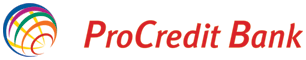 Denumirea Entităţii:                                                                                                                                                                                                                                                                                                                                                           _  Denumirea băncii: B.C. ”ProCredit Bank” S.A.  Subdiviziunea/Entity’s name:                                   _  /Bank’s name: C.B. „ProCredit Bank” S.A. Service Point  _          Adresa juridică:/Legal address      Codul băncii/Bank code: PRCBMD22     Codul Fiscal/Fiscal code: 1007600059183  	Codul fiscal al entităţii:                                                                                                                                            _   /Entity’s fiscal code:Cod IBAN al entităţii: /Entity’s IBAN code:Solicitare de depunere a mijloacelor băneşti în valuta străină  în contul persoanei juridice/Request for depositing cash in foreign currency into legal entity’s account                                                                                       Din/Of					                        (data emiterii/date issued)					Descrierea operaţiunii      /Description of operation                                       (se indică descrierea detaliată a operaţiunii) / (detailed description of operation)Referinţa la prevederile actului legislative      /Reference to legal provisions                                  (denumirea, numărul şi data actului respectiv, articolul /alineatul din acesta)                                                                      /(title, number and date of respective law, article/paragraph)3.   Documentul justificativ      /Supporting document                                                                                  (denumirea şi, dacă există, numărul şi data)/ (title and, if available, number and date)Denumirea, numărul şi data autorizaţiei eliberate de BNM/Title, number and date of NBM authorization                       ( doar dacă depunerea se efectuează în baza autorizaţiei, eliberate de BNM în cazurile prevăzute de Legea nr.62-XVI din 21.03.2008)/(only if the cash is deposited on the basis of the NBM authorization issued as provided by Law no. 62-XVI of 21.03.2008)Suma şi valuta depunerii  /Amount and currency of deposited cash           (se indică suma în cifre şi litere şi codului valutei) / (amount in figures and words and currency code)Depunător                                                                                                        Semnătura  depunătorului /Depositor              /Depositor’s signature                      (numele, prenumele depunătorului) / (depositor’s surname, name)                                     Act de identitate /Identity document      (tipul actului, seria, numărul, data emiterii, termenul de valabilitate, IDNP) /(type of document, series, number, date issued, valid through, IDNP)* Semnăturile entităţii    /Entity’s signatures                                                     Prima semnătură /First signature          A doua semnătură/Second signature* în cazul în care depunerea se efectuează în numele altei persoane decât titularul de cont, atunci solicitarea se autentifică doar prin semnătura persoanei care depune mijloacele băneşti   / if the cash is deposited on behalf of another person than the account holder, the request should be authenticated only by the signature of the person depositing the money ** Prezentul document este valabil o zi lucrătoare (ziua emiterii nu se ia în consideraţie)    / This document is valid for one working day (the day of issuance is not counted)Menţiunile băncii / Notes of the bankSemnăturile băncii/Bank’s signatures                                             SSO/OSS                                                Controlor / Supervisor1jL.Ş. entităţii/Entity’s stamp   L.Ş.  SSO/OSS’s stamp